وثائق التمديد في سلك الدكتوراه (السنة السادسة):التزام كتابي بعدم تجاوز المدة القانونية (ست سنوات)طلب التمديدتقرير مفصل ينجزه الطالب عن تقدم أعمال البحث في الدكتوراه موقع من الأستاذ(ة) المشرف، مع ذكر أسباب التأخير.تقرير مفصل مع تقييم الأستاذ(ة) لتقدم أشغال البحث وذكر نسبة الأعمال المنجزة (75% على الأقل) والتاريخ المرتقب للمناقشة.  طلب التمديد:2021-2022الاسم العائلي: ..............................................................................................................الاسم الشخصي: ...........................................................................................................التكوين: .......................................................................................................................رقم التسجيل: ..............................................................................................................الهاتف: ...........................................................البريد الإلكتروني المؤسساتي:الأستاذ(ة) المشرف(ة): ...............................................................................................رأي وتوقيع الأستاذ(ة) المشرف(ة):  موافق	   غير موافقرأي وتوقيع مدير المركز:  موافق	   غير موافقرأي وتوقيع رئيس المؤسسة: موافق	   غير موافق تطوان في: ..................................                          توقيع الطالب(ة):      			تقرير الأستاذ(ة) المشرف(ة) (السنة السادسة = تمديد استثنائي):            2021	-2022 اسم المشرف (ة): .........................................................................................التكوين: ......................................................................................................اسم الطالب(ة): ...........................................................................................تقييم الأستاذ(ة) لتقدم أشغال البحث وذكر نسبة الأعمال المنجزة والتاريخ المرتقب للإنجاز (50%، 75%، أكثر من 75%). تقرير حول الأعمال المنجزة: .............................................................................................................................................................................................................................................................................................................................................................................................................................................................................................................................................................................................................................................................................................................................................................................................................................................................................................................................................................................................................................................................................................................................................................................................................................................................................................................................................................................................................................................................................................................................................................................................................................................................................................................................................................................................................................................................................................................................................. أعمال البحث قيد الإنجاز:.................................................................................................................................................................................................................................................................................................................................................................................................................................................................................................................................................................................................................................................................................................................................................................................................................................................................................................................................................................................................................................................................................................................................................................................................................................................................................................................................................................................................................................................................................................................................................................................................................................................................................................................................................................................................................................................................................................................................................................................................................................................................................................................................................................................................................................................................................................................................................................................................................................................................................................................................................................................................................................................................................................................................................................................................نسبة الأعمال المنجزة:50 %			           75 % 		            أكثر من 75%تقديرات لتاريخ الإنجاز النهائي: .................................................................................................................................................................................................................................................................................................................................جامعة عبد المالك السعديكلية الآداب والعلوم الإنسانيةتطوانمركز دراسات الدكتوراه في الآدابوالعلوم الإنسانية والترجمة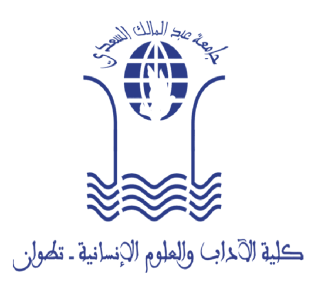 Université Abdelmalek EssaadiFaculté des Lettres et des Sciences HumainesTétouanجامعة عبد المالك السعديكلية الآداب والعلوم الإنسانيةتطوانمركز دراسات الدكتوراه في الآدابوالعلوم الإنسانية والترجمةUniversité Abdelmalek EssaadiFaculté des Lettres et des Sciences HumainesTétouanجامعة عبد المالك السعديكلية الآداب والعلوم الإنسانيةتطوانمركز دراسات الدكتوراه في الآدابوالعلوم الإنسانية والترجمةUniversité Abdelmalek EssaadiFaculté des Lettres et des Sciences HumainesTétouan